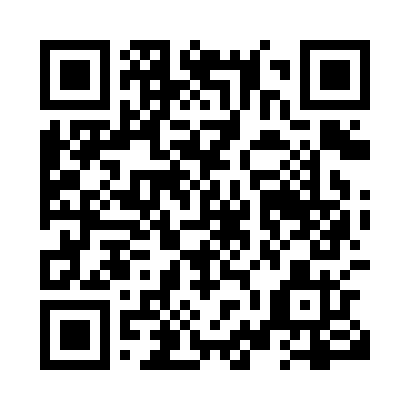 Prayer times for Baker Cove, Newfoundland and Labrador, CanadaMon 1 Jul 2024 - Wed 31 Jul 2024High Latitude Method: Angle Based RulePrayer Calculation Method: Islamic Society of North AmericaAsar Calculation Method: HanafiPrayer times provided by https://www.salahtimes.comDateDayFajrSunriseDhuhrAsrMaghribIsha1Mon3:125:141:116:389:0811:092Tue3:135:141:116:389:0811:093Wed3:135:151:116:389:0711:094Thu3:135:161:116:389:0711:095Fri3:145:161:126:389:0611:096Sat3:145:171:126:389:0611:097Sun3:155:181:126:379:0511:098Mon3:155:191:126:379:0511:089Tue3:165:201:126:379:0411:0810Wed3:165:211:126:379:0411:0811Thu3:175:211:126:369:0311:0712Fri3:195:221:136:369:0211:0613Sat3:205:231:136:369:0211:0414Sun3:225:241:136:359:0111:0315Mon3:245:251:136:359:0011:0116Tue3:265:261:136:358:5910:5917Wed3:275:271:136:348:5810:5818Thu3:295:291:136:348:5710:5619Fri3:315:301:136:338:5610:5420Sat3:335:311:136:338:5510:5221Sun3:355:321:136:328:5410:5122Mon3:375:331:136:318:5310:4923Tue3:395:341:136:318:5210:4724Wed3:415:351:136:308:5110:4525Thu3:435:371:136:298:5010:4326Fri3:455:381:136:298:4810:4127Sat3:475:391:136:288:4710:3928Sun3:495:401:136:278:4610:3729Mon3:515:411:136:268:4510:3530Tue3:535:431:136:268:4310:3231Wed3:555:441:136:258:4210:30